Writing main messagesWorksheet: Creating infographics to advocate for 
needs, services, and care
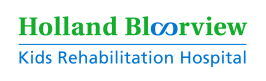 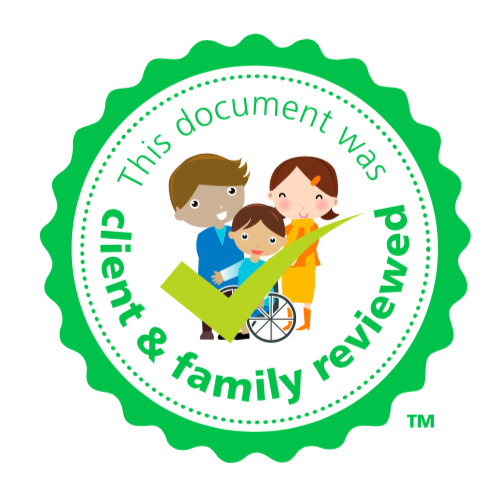 Pick your goal
What do you want to happen by sharing this infographic? 

To set a goal, sometimes it’s helpful to ask yourself “What do I want to be different by sharing this infographic”? Some ideas for goals are:
 Create a shared understanding of my child and family
 Introduce a new teacher to your child  Inform a respite worker of your child’s health information  Ask the family doctor, dentist, or other health professional to be aware of your child’s needs
 Address a challenge such as a safety concern Take part in a community recreation program Ask for specific supports or services in the community Inform an individual education plan (IEP) at school Inform a school meeting [e.g. Identification, Placement and Review Committee (IPRC) meeting or In-School Support Team (IST) meeting] Other:      Write down your specific goal below:Tip: Make your goal positive. Write it as what you want instead of what you don’t want. Think of your audience
Who needs to hear your main messages to reach your goal? Here is a list of different audiences: Teacher Educational assistant  Principal Therapist (e.g. Occupational therapist, Speech language pathologist, Physiotherapist, Social worker) Nurse Doctor Dentist Personal support worker / Respite worker
 Family member Community program leader (e.g. coach) Other:      Add groups of information
Write your main messages below. Use the ideas from the column on the left:Add groups of information that support your goal. Each group has a list of more specific ideas that you can write about.Group: Your child Personality  Strengths and areas of difficulty Likes and dislikes Daily routines Goals (learning, social, etc.) Triggers / fears / stresses Reponses to triggers / fears / stresses Other:      Group: Your family
 Family members  How the family works together Family roles / expectations Other:      Group: Needs and solutions Level of support or assistance 
(e.g. physical assistance, cuing, more time) Calming strategies Safety strategies Changes to the physical environment Communication strategies Medical needs or precautions Other:      Group: Next steps Develop a plan  Prioritize needs Have another meeting Other:      Edit your workRemember: 
Write action-oriented statements. Make sure you tell the audience what they should do with this information.Delete information that repeats.Re-check your goal. Delete information that does not support your goal, and add anything that might be missing.